Publicado en España el 12/09/2022 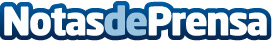 NavPax explica las ventajas de comprar barcos de pasajeros de segunda manoNAVPAX es una empresa especializada y dedicada exclusivamente a la venta de buques de pasaje, que ofrece las máximas garantías, acompañando al cliente desde principio a fin de la compraDatos de contacto:NavPax+34 635 87 95 98Nota de prensa publicada en: https://www.notasdeprensa.es/navpax-explica-las-ventajas-de-comprar-barcos Categorias: Nacional Sociedad Nautica Consumo http://www.notasdeprensa.es